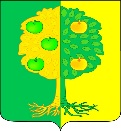       АДМИНИСТРАЦИЯ МИЧУРИНСКОГО СЕЛЬСКОГО ПОСЕЛЕНИЯДИНСКОГО РАЙОНАПОСТАНОВЛЕНИЕОт    15.08.2017        			                                                 № 81поселок АгрономОб утверждении отчета об исполнении бюджета Мичуринского сельского поселения Динского района за первое полугодие 2017 года         В соответствии со статьями 36, 264.2 Бюджетного кодекса Российской Федерации, решением  Совета Мичуринского сельского поселения Динского района от 22.12.2016 года №147-29/3 «О бюджете Мичуринского сельского поселения Динского района на 2017 год», п о с т а н о в л я ю:            1. Утвердить отчет об исполнении бюджета поселения за первое полугодие 2017 года по следующим показателям:общий  объем  доходов 	- 7 492,4 тыс. рублей;общий объем   расходов	- 9 171,2 тыс. рублей;дефицит				-   1 678,8 тыс. рублей.	   2. Утвердить следующие показатели исполнения бюджета поселения за первое полугодие 2017 года:	   -доходов бюджета поселения по кодам классификации доходов  бюджетов, согласно приложению №1;   -расходов бюджета по разделам и подразделам классификации расходов бюджетов, согласно приложению №2;	   -источников финансирования  дефицита бюджета поселения по кодам классификации источников финансирования дефицита бюджета, согласно  приложению №3.   3. Общему отделу (Исакова) разместить настоящее постановление на официальном сайте Мичуринского сельского поселения в информационно-телекоммуникационной сети «Интернет»   4. Настоящее решение вступает в силу со дня его подписания.Глава Мичуринского сельского поселения                             В.Ю. Иванов         Приложение  №1к постановлению администрации
Мичуринского сельского поселения
от 15.08.2017   № 81Приложение №2к постановлению администрации
Мичуринского сельского поселения
от 15.08.2017   № 81Приложение №3к постановлению администрации
Мичуринского сельского поселения
от 15.08.2017   № 81ОТЧЕТ ОБ ИСПОЛНЕНИИ БЮДЖЕТАОТЧЕТ ОБ ИСПОЛНЕНИИ БЮДЖЕТАОТЧЕТ ОБ ИСПОЛНЕНИИ БЮДЖЕТАОТЧЕТ ОБ ИСПОЛНЕНИИ БЮДЖЕТАОТЧЕТ ОБ ИСПОЛНЕНИИ БЮДЖЕТАОТЧЕТ ОБ ИСПОЛНЕНИИ БЮДЖЕТАОТЧЕТ ОБ ИСПОЛНЕНИИ БЮДЖЕТАОТЧЕТ ОБ ИСПОЛНЕНИИ БЮДЖЕТАОТЧЕТ ОБ ИСПОЛНЕНИИ БЮДЖЕТАОТЧЕТ ОБ ИСПОЛНЕНИИ БЮДЖЕТАОТЧЕТ ОБ ИСПОЛНЕНИИ БЮДЖЕТАОТЧЕТ ОБ ИСПОЛНЕНИИ БЮДЖЕТАОТЧЕТ ОБ ИСПОЛНЕНИИ БЮДЖЕТАКОДЫФорма по ОКУД Форма по ОКУД Форма по ОКУД Форма по ОКУД Форма по ОКУД Форма по ОКУД Форма по ОКУД Форма по ОКУД Форма по ОКУД Форма по ОКУД Форма по ОКУД Форма по ОКУД Форма по ОКУД 0503117на 1 июля 2017 г.на 1 июля 2017 г.на 1 июля 2017 г.на 1 июля 2017 г.на 1 июля 2017 г.на 1 июля 2017 г.на 1 июля 2017 г.на 1 июля 2017 г.на 1 июля 2017 г.на 1 июля 2017 г.на 1 июля 2017 г.Дата Дата 01.07.2017Наименование финансового органаНаименование финансового органаНаименование финансового органаАдминистрация МО Мичуринское с/п в составе МО Динской район Администрация МО Мичуринское с/п в составе МО Динской район Администрация МО Мичуринское с/п в составе МО Динской район Администрация МО Мичуринское с/п в составе МО Динской район Администрация МО Мичуринское с/п в составе МО Динской район Администрация МО Мичуринское с/п в составе МО Динской район Администрация МО Мичуринское с/п в составе МО Динской район по ОКПО по ОКПО по ОКПО Наименование финансового органаНаименование финансового органаНаименование финансового органаАдминистрация МО Мичуринское с/п в составе МО Динской район Администрация МО Мичуринское с/п в составе МО Динской район Администрация МО Мичуринское с/п в составе МО Динской район Администрация МО Мичуринское с/п в составе МО Динской район Администрация МО Мичуринское с/п в составе МО Динской район Администрация МО Мичуринское с/п в составе МО Динской район Администрация МО Мичуринское с/п в составе МО Динской район Глава по БК Глава по БК Глава по БК Наименование публично-правового образованияНаименование публично-правового образованияНаименование публично-правового образованияНаименование публично-правового образованияАдминистрация Мичуринского сельского поселенияАдминистрация Мичуринского сельского поселенияАдминистрация Мичуринского сельского поселенияАдминистрация Мичуринского сельского поселенияАдминистрация Мичуринского сельского поселенияАдминистрация Мичуринского сельского поселенияпо ОКТМО по ОКТМО по ОКТМО 3214812Периодичность:месячная, квартальная, годоваямесячная, квартальная, годоваямесячная, квартальная, годоваямесячная, квартальная, годоваямесячная, квартальная, годоваямесячная, квартальная, годоваямесячная, квартальная, годоваямесячная, квартальная, годоваямесячная, квартальная, годоваямесячная, квартальная, годоваямесячная, квартальная, годоваямесячная, квартальная, годоваяЕдиница измерения:Единица измерения:руб.руб.руб.руб.руб.руб.руб.по ОКЕИ по ОКЕИ по ОКЕИ по ОКЕИ 3831. Доходы бюджета1. Доходы бюджета1. Доходы бюджета1. Доходы бюджета1. Доходы бюджета1. Доходы бюджета1. Доходы бюджета1. Доходы бюджета1. Доходы бюджета1. Доходы бюджета1. Доходы бюджета1. Доходы бюджета1. Доходы бюджета1. Доходы бюджетаНаименование показателяНаименование показателяНаименование показателяНаименование показателяНаименование показателяКод строкиКод дохода по бюджетной классификацииУтвержденные бюджетные назначенияИсполненоИсполненоИсполненоИсполненоНеисполненные назначенияНеисполненные назначения11111234555566Доходы бюджета всего, в т.ч.Доходы бюджета всего, в т.ч.Доходы бюджета всего, в т.ч.Доходы бюджета всего, в т.ч.Доходы бюджета всего, в т.ч.010х30 398 100,007 492 412,347 492 412,347 492 412,347 492 412,3422 905 687,6622 905 687,66Доходы от уплаты акцизов на дизельное топливо, подлежащие распределению между бюджетами субъектов Российской Федерации и местными бюджетами с учетом установленных дифференцированных нормативов отчислений в местные бюджетыДоходы от уплаты акцизов на дизельное топливо, подлежащие распределению между бюджетами субъектов Российской Федерации и местными бюджетами с учетом установленных дифференцированных нормативов отчислений в местные бюджетыДоходы от уплаты акцизов на дизельное топливо, подлежащие распределению между бюджетами субъектов Российской Федерации и местными бюджетами с учетом установленных дифференцированных нормативов отчислений в местные бюджетыДоходы от уплаты акцизов на дизельное топливо, подлежащие распределению между бюджетами субъектов Российской Федерации и местными бюджетами с учетом установленных дифференцированных нормативов отчислений в местные бюджетыДоходы от уплаты акцизов на дизельное топливо, подлежащие распределению между бюджетами субъектов Российской Федерации и местными бюджетами с учетом установленных дифференцированных нормативов отчислений в местные бюджеты010100 10302230 01 0000 110627 600,00409 191,49409 191,49409 191,49409 191,49218 408,51218 408,51Доходы от уплаты акцизов на моторные масла для дизельных и (или) карбюраторных (инжекторных) двигателей, подлежащие распределению между бюджетами субъектов Российской Федерации и местными бюджетами с учетом установленных дифференцированных нормативов отчислений в местные бюджетыДоходы от уплаты акцизов на моторные масла для дизельных и (или) карбюраторных (инжекторных) двигателей, подлежащие распределению между бюджетами субъектов Российской Федерации и местными бюджетами с учетом установленных дифференцированных нормативов отчислений в местные бюджетыДоходы от уплаты акцизов на моторные масла для дизельных и (или) карбюраторных (инжекторных) двигателей, подлежащие распределению между бюджетами субъектов Российской Федерации и местными бюджетами с учетом установленных дифференцированных нормативов отчислений в местные бюджетыДоходы от уплаты акцизов на моторные масла для дизельных и (или) карбюраторных (инжекторных) двигателей, подлежащие распределению между бюджетами субъектов Российской Федерации и местными бюджетами с учетом установленных дифференцированных нормативов отчислений в местные бюджетыДоходы от уплаты акцизов на моторные масла для дизельных и (или) карбюраторных (инжекторных) двигателей, подлежащие распределению между бюджетами субъектов Российской Федерации и местными бюджетами с учетом установленных дифференцированных нормативов отчислений в местные бюджеты010100 10302240 01 0000 11015 000,004 447,364 447,364 447,364 447,3610 552,6410 552,64Доходы от уплаты акцизов на автомобильный бензин, подлежащие распределению между бюджетами субъектов Российской Федерации и местными бюджетами с учетом установленных дифференцированных нормативов отчислений в местные бюджетыДоходы от уплаты акцизов на автомобильный бензин, подлежащие распределению между бюджетами субъектов Российской Федерации и местными бюджетами с учетом установленных дифференцированных нормативов отчислений в местные бюджетыДоходы от уплаты акцизов на автомобильный бензин, подлежащие распределению между бюджетами субъектов Российской Федерации и местными бюджетами с учетом установленных дифференцированных нормативов отчислений в местные бюджетыДоходы от уплаты акцизов на автомобильный бензин, подлежащие распределению между бюджетами субъектов Российской Федерации и местными бюджетами с учетом установленных дифференцированных нормативов отчислений в местные бюджетыДоходы от уплаты акцизов на автомобильный бензин, подлежащие распределению между бюджетами субъектов Российской Федерации и местными бюджетами с учетом установленных дифференцированных нормативов отчислений в местные бюджеты010100 10302250 01 0000 1101 550 000,00705 509,55705 509,55705 509,55705 509,55844 490,45844 490,45Доходы от уплаты акцизов на прямогонный бензин, подлежащие распределению между бюджетами субъектов Российской Федерации и местными бюджетами с учетом установленных дифференцированных нормативов отчислений в местные бюджетыДоходы от уплаты акцизов на прямогонный бензин, подлежащие распределению между бюджетами субъектов Российской Федерации и местными бюджетами с учетом установленных дифференцированных нормативов отчислений в местные бюджетыДоходы от уплаты акцизов на прямогонный бензин, подлежащие распределению между бюджетами субъектов Российской Федерации и местными бюджетами с учетом установленных дифференцированных нормативов отчислений в местные бюджетыДоходы от уплаты акцизов на прямогонный бензин, подлежащие распределению между бюджетами субъектов Российской Федерации и местными бюджетами с учетом установленных дифференцированных нормативов отчислений в местные бюджетыДоходы от уплаты акцизов на прямогонный бензин, подлежащие распределению между бюджетами субъектов Российской Федерации и местными бюджетами с учетом установленных дифференцированных нормативов отчислений в местные бюджеты010100 10302260 01 0000 110--82 997,96-82 997,96-82 997,96-82 997,96--Налог на доходы физических лиц с доходов, источником которых является налоговый агент, за исключением доходов, в отношении которых исчисление и уплата налога осуществляются в соответствии со статьями 227, 227.1 и 228 Налогового кодекса Российской ФедерацииНалог на доходы физических лиц с доходов, источником которых является налоговый агент, за исключением доходов, в отношении которых исчисление и уплата налога осуществляются в соответствии со статьями 227, 227.1 и 228 Налогового кодекса Российской ФедерацииНалог на доходы физических лиц с доходов, источником которых является налоговый агент, за исключением доходов, в отношении которых исчисление и уплата налога осуществляются в соответствии со статьями 227, 227.1 и 228 Налогового кодекса Российской ФедерацииНалог на доходы физических лиц с доходов, источником которых является налоговый агент, за исключением доходов, в отношении которых исчисление и уплата налога осуществляются в соответствии со статьями 227, 227.1 и 228 Налогового кодекса Российской ФедерацииНалог на доходы физических лиц с доходов, источником которых является налоговый агент, за исключением доходов, в отношении которых исчисление и уплата налога осуществляются в соответствии со статьями 227, 227.1 и 228 Налогового кодекса Российской Федерации010182 10102010 01 0000 1106 033 500,002 327 257,692 327 257,692 327 257,692 327 257,693 706 242,313 706 242,31Налог на доходы физических лиц с доходов, полученных от осуществления деятельности физическими лицами, зарегистрированными в качестве индивидуальных предпринимателей, нотариусов, занимающихся частной практикой, адвокатов, учредивших адвокатские кабинеты, и других лиц, занимающихся частной практикой в соответствии со статьей 227 Налогового кодекса Российской ФедерацииНалог на доходы физических лиц с доходов, полученных от осуществления деятельности физическими лицами, зарегистрированными в качестве индивидуальных предпринимателей, нотариусов, занимающихся частной практикой, адвокатов, учредивших адвокатские кабинеты, и других лиц, занимающихся частной практикой в соответствии со статьей 227 Налогового кодекса Российской ФедерацииНалог на доходы физических лиц с доходов, полученных от осуществления деятельности физическими лицами, зарегистрированными в качестве индивидуальных предпринимателей, нотариусов, занимающихся частной практикой, адвокатов, учредивших адвокатские кабинеты, и других лиц, занимающихся частной практикой в соответствии со статьей 227 Налогового кодекса Российской ФедерацииНалог на доходы физических лиц с доходов, полученных от осуществления деятельности физическими лицами, зарегистрированными в качестве индивидуальных предпринимателей, нотариусов, занимающихся частной практикой, адвокатов, учредивших адвокатские кабинеты, и других лиц, занимающихся частной практикой в соответствии со статьей 227 Налогового кодекса Российской ФедерацииНалог на доходы физических лиц с доходов, полученных от осуществления деятельности физическими лицами, зарегистрированными в качестве индивидуальных предпринимателей, нотариусов, занимающихся частной практикой, адвокатов, учредивших адвокатские кабинеты, и других лиц, занимающихся частной практикой в соответствии со статьей 227 Налогового кодекса Российской Федерации010182 10102020 01 0000 110-9 088,569 088,569 088,569 088,56--Налог на доходы физических лиц с доходов, полученных физическими лицами в соответствии со статьей 228 Налогового Кодекса Российской ФедерацииНалог на доходы физических лиц с доходов, полученных физическими лицами в соответствии со статьей 228 Налогового Кодекса Российской ФедерацииНалог на доходы физических лиц с доходов, полученных физическими лицами в соответствии со статьей 228 Налогового Кодекса Российской ФедерацииНалог на доходы физических лиц с доходов, полученных физическими лицами в соответствии со статьей 228 Налогового Кодекса Российской ФедерацииНалог на доходы физических лиц с доходов, полученных физическими лицами в соответствии со статьей 228 Налогового Кодекса Российской Федерации010182 10102030 01 0000 110-21 085,6121 085,6121 085,6121 085,61--Налог на доходы физических лиц в виде фиксированных авансовых платежей с доходов, полученных физическими лицами, являющимися иностранными гражданами, осуществляющими трудовую деятельность по найму на основании патента в соответствии со статьей 227.1 Налогового кодекса Российской ФедерацииНалог на доходы физических лиц в виде фиксированных авансовых платежей с доходов, полученных физическими лицами, являющимися иностранными гражданами, осуществляющими трудовую деятельность по найму на основании патента в соответствии со статьей 227.1 Налогового кодекса Российской ФедерацииНалог на доходы физических лиц в виде фиксированных авансовых платежей с доходов, полученных физическими лицами, являющимися иностранными гражданами, осуществляющими трудовую деятельность по найму на основании патента в соответствии со статьей 227.1 Налогового кодекса Российской ФедерацииНалог на доходы физических лиц в виде фиксированных авансовых платежей с доходов, полученных физическими лицами, являющимися иностранными гражданами, осуществляющими трудовую деятельность по найму на основании патента в соответствии со статьей 227.1 Налогового кодекса Российской ФедерацииНалог на доходы физических лиц в виде фиксированных авансовых платежей с доходов, полученных физическими лицами, являющимися иностранными гражданами, осуществляющими трудовую деятельность по найму на основании патента в соответствии со статьей 227.1 Налогового кодекса Российской Федерации010182 10102040 01 0000 110-21 394,9121 394,9121 394,9121 394,91--Единый сельскохозяйственный налогЕдиный сельскохозяйственный налогЕдиный сельскохозяйственный налогЕдиный сельскохозяйственный налогЕдиный сельскохозяйственный налог010182 10503010 01 0000 1102 530 000,00486 625,74486 625,74486 625,74486 625,742 043 374,262 043 374,26Единый сельскохозяйственный налог (за налоговые периоды, истекшие до 1 января 2011 года)Единый сельскохозяйственный налог (за налоговые периоды, истекшие до 1 января 2011 года)Единый сельскохозяйственный налог (за налоговые периоды, истекшие до 1 января 2011 года)Единый сельскохозяйственный налог (за налоговые периоды, истекшие до 1 января 2011 года)Единый сельскохозяйственный налог (за налоговые периоды, истекшие до 1 января 2011 года)010182 10503020 01 0000 110-9,339,339,339,33--Налог на имущество физических лиц, взимаемый по ставкам, применяемым к объектам налогообложения, расположенным в границах сельских поселенийНалог на имущество физических лиц, взимаемый по ставкам, применяемым к объектам налогообложения, расположенным в границах сельских поселенийНалог на имущество физических лиц, взимаемый по ставкам, применяемым к объектам налогообложения, расположенным в границах сельских поселенийНалог на имущество физических лиц, взимаемый по ставкам, применяемым к объектам налогообложения, расположенным в границах сельских поселенийНалог на имущество физических лиц, взимаемый по ставкам, применяемым к объектам налогообложения, расположенным в границах сельских поселений010182 10601030 10 0000 1101 481 700,00106 264,86106 264,86106 264,86106 264,861 375 435,141 375 435,14Земельный налог с организаций, обладающих земельным участком, расположенным в границах сельских поселенийЗемельный налог с организаций, обладающих земельным участком, расположенным в границах сельских поселенийЗемельный налог с организаций, обладающих земельным участком, расположенным в границах сельских поселенийЗемельный налог с организаций, обладающих земельным участком, расположенным в границах сельских поселенийЗемельный налог с организаций, обладающих земельным участком, расположенным в границах сельских поселений010182 10606033 10 0000 1103 495 000,001 600 742,001 600 742,001 600 742,001 600 742,001 894 258,001 894 258,00Земельный налог с физических лиц, обладающих земельным участком, расположенным в границах сельских поселенийЗемельный налог с физических лиц, обладающих земельным участком, расположенным в границах сельских поселенийЗемельный налог с физических лиц, обладающих земельным участком, расположенным в границах сельских поселенийЗемельный налог с физических лиц, обладающих земельным участком, расположенным в границах сельских поселенийЗемельный налог с физических лиц, обладающих земельным участком, расположенным в границах сельских поселений010182 10606043 10 0000 1101 850 000,00166 727,54166 727,54166 727,54166 727,541 683 272,461 683 272,46Доходы от сдачи в аренду имущества, находящегося в оперативном управлении органов управления сельских поселений и созданных ими учреждений (за исключением имущества муниципальных бюджетных и автономных учреждений)Доходы от сдачи в аренду имущества, находящегося в оперативном управлении органов управления сельских поселений и созданных ими учреждений (за исключением имущества муниципальных бюджетных и автономных учреждений)Доходы от сдачи в аренду имущества, находящегося в оперативном управлении органов управления сельских поселений и созданных ими учреждений (за исключением имущества муниципальных бюджетных и автономных учреждений)Доходы от сдачи в аренду имущества, находящегося в оперативном управлении органов управления сельских поселений и созданных ими учреждений (за исключением имущества муниципальных бюджетных и автономных учреждений)Доходы от сдачи в аренду имущества, находящегося в оперативном управлении органов управления сельских поселений и созданных ими учреждений (за исключением имущества муниципальных бюджетных и автономных учреждений)010992 11105035 10 0000 120694 100,00408 630,98408 630,98408 630,98408 630,98285 469,02285 469,02Доходы от реализации имущества, находящегося в оперативном управлении учреждений, находящихся в ведении органов управления сельских поселений (за исключением имущества муниципальных бюджетных и автономных учреждений), в части реализации основных средств по указанному имуществуДоходы от реализации имущества, находящегося в оперативном управлении учреждений, находящихся в ведении органов управления сельских поселений (за исключением имущества муниципальных бюджетных и автономных учреждений), в части реализации основных средств по указанному имуществуДоходы от реализации имущества, находящегося в оперативном управлении учреждений, находящихся в ведении органов управления сельских поселений (за исключением имущества муниципальных бюджетных и автономных учреждений), в части реализации основных средств по указанному имуществуДоходы от реализации имущества, находящегося в оперативном управлении учреждений, находящихся в ведении органов управления сельских поселений (за исключением имущества муниципальных бюджетных и автономных учреждений), в части реализации основных средств по указанному имуществуДоходы от реализации имущества, находящегося в оперативном управлении учреждений, находящихся в ведении органов управления сельских поселений (за исключением имущества муниципальных бюджетных и автономных учреждений), в части реализации основных средств по указанному имуществу010992 11402052 10 0000 4103 906 500,00192 000,00192 000,00192 000,00192 000,003 714 500,003 714 500,00Доходы от продажи земельных участков, находящихся в собственности сельских поселений (за исключением земельных участков муниципальных бюджетных и автономных учреждений)Доходы от продажи земельных участков, находящихся в собственности сельских поселений (за исключением земельных участков муниципальных бюджетных и автономных учреждений)Доходы от продажи земельных участков, находящихся в собственности сельских поселений (за исключением земельных участков муниципальных бюджетных и автономных учреждений)Доходы от продажи земельных участков, находящихся в собственности сельских поселений (за исключением земельных участков муниципальных бюджетных и автономных учреждений)Доходы от продажи земельных участков, находящихся в собственности сельских поселений (за исключением земельных участков муниципальных бюджетных и автономных учреждений)010992 11406025 10 0000 4301 844 500,00----1 844 500,001 844 500,00Прочие поступления от денежных взысканий (штрафов) и иных сумм в возмещение ущерба, зачисляемые в бюджеты сельских поселенийПрочие поступления от денежных взысканий (штрафов) и иных сумм в возмещение ущерба, зачисляемые в бюджеты сельских поселенийПрочие поступления от денежных взысканий (штрафов) и иных сумм в возмещение ущерба, зачисляемые в бюджеты сельских поселенийПрочие поступления от денежных взысканий (штрафов) и иных сумм в возмещение ущерба, зачисляемые в бюджеты сельских поселенийПрочие поступления от денежных взысканий (штрафов) и иных сумм в возмещение ущерба, зачисляемые в бюджеты сельских поселений010992 11690050 10 0000 14042 100,0010 000,0010 000,0010 000,0010 000,0032 100,0032 100,00Невыясненные поступления, зачисляемые в бюджеты сельских поселенийНевыясненные поступления, зачисляемые в бюджеты сельских поселенийНевыясненные поступления, зачисляемые в бюджеты сельских поселенийНевыясненные поступления, зачисляемые в бюджеты сельских поселенийНевыясненные поступления, зачисляемые в бюджеты сельских поселений010992 11701050 10 0000 180-0,000,000,000,00--Прочие неналоговые доходы бюджетов сельских поселенийПрочие неналоговые доходы бюджетов сельских поселенийПрочие неналоговые доходы бюджетов сельских поселенийПрочие неналоговые доходы бюджетов сельских поселенийПрочие неналоговые доходы бюджетов сельских поселений010992 11705050 10 0000 18030 000,00----30 000,0030 000,00Прочие субсидии бюджетам сельских поселенийПрочие субсидии бюджетам сельских поселенийПрочие субсидии бюджетам сельских поселенийПрочие субсидии бюджетам сельских поселенийПрочие субсидии бюджетам сельских поселений010992 20229999 10 0000 1515 808 300,00717 672,16717 672,16717 672,16717 672,165 090 627,845 090 627,84Субвенции бюджетам сельских поселений на выполнение передаваемых полномочий субъектов Российской ФедерацииСубвенции бюджетам сельских поселений на выполнение передаваемых полномочий субъектов Российской ФедерацииСубвенции бюджетам сельских поселений на выполнение передаваемых полномочий субъектов Российской ФедерацииСубвенции бюджетам сельских поселений на выполнение передаваемых полномочий субъектов Российской ФедерацииСубвенции бюджетам сельских поселений на выполнение передаваемых полномочий субъектов Российской Федерации010992 20230024 10 0000 1513 800,00----3 800,003 800,00Субвенции бюджетам сельских поселений на осуществление первичного воинского учета на территориях, где отсутствуют военные комиссариатыСубвенции бюджетам сельских поселений на осуществление первичного воинского учета на территориях, где отсутствуют военные комиссариатыСубвенции бюджетам сельских поселений на осуществление первичного воинского учета на территориях, где отсутствуют военные комиссариатыСубвенции бюджетам сельских поселений на осуществление первичного воинского учета на территориях, где отсутствуют военные комиссариатыСубвенции бюджетам сельских поселений на осуществление первичного воинского учета на территориях, где отсутствуют военные комиссариаты010992 20235118 10 0000 151186 000,0088 762,5288 762,5288 762,5288 762,5297 237,4897 237,48Прочие межбюджетные трансферты, передаваемые бюджетам сельских поселенийПрочие межбюджетные трансферты, передаваемые бюджетам сельских поселенийПрочие межбюджетные трансферты, передаваемые бюджетам сельских поселенийПрочие межбюджетные трансферты, передаваемые бюджетам сельских поселенийПрочие межбюджетные трансферты, передаваемые бюджетам сельских поселений010992 20249999 10 0000 151300 000,00300 000,00300 000,00300 000,00300 000,000,000,00Перечисления из бюджетов сельских поселений (в бюджеты поселений) для осуществления возврата (зачета) излишне уплаченных или излишне взысканных сумм налогов, сборов и иных платежей, а также сумм процентов за несвоевременное осуществление такого возврата и процентов, начисленных на излишне взысканные суммыПеречисления из бюджетов сельских поселений (в бюджеты поселений) для осуществления возврата (зачета) излишне уплаченных или излишне взысканных сумм налогов, сборов и иных платежей, а также сумм процентов за несвоевременное осуществление такого возврата и процентов, начисленных на излишне взысканные суммыПеречисления из бюджетов сельских поселений (в бюджеты поселений) для осуществления возврата (зачета) излишне уплаченных или излишне взысканных сумм налогов, сборов и иных платежей, а также сумм процентов за несвоевременное осуществление такого возврата и процентов, начисленных на излишне взысканные суммыПеречисления из бюджетов сельских поселений (в бюджеты поселений) для осуществления возврата (зачета) излишне уплаченных или излишне взысканных сумм налогов, сборов и иных платежей, а также сумм процентов за несвоевременное осуществление такого возврата и процентов, начисленных на излишне взысканные суммыПеречисления из бюджетов сельских поселений (в бюджеты поселений) для осуществления возврата (зачета) излишне уплаченных или излишне взысканных сумм налогов, сборов и иных платежей, а также сумм процентов за несвоевременное осуществление такого возврата и процентов, начисленных на излишне взысканные суммы010992 20805000 10 0000 180-0,000,000,000,00--2. Расходы бюджета2. Расходы бюджета2. Расходы бюджета2. Расходы бюджета2. Расходы бюджета2. Расходы бюджетаНаименование показателяКод строкиКод расхода по бюджетной классификацииУтвержденные бюджетные назначенияИсполненоНеисполненные назначения123456Расходы бюджета всего, в т.ч.200х30 364 013,919 171 210,3721 192 803,54Иные межбюджетные трансферты200991 0106 7500000190 5400,00--Фонд оплаты труда государственных (муниципальных) органов200992 0102 5010000190 121797 084,00375 669,84421 414,16Взносы по обязательному социальному страхованию на выплаты денежного содержания и иные выплаты работникам государственных (муниципальных) органов200992 0102 5010000190 129240 720,00113 246,62127 473,38Фонд оплаты труда государственных (муниципальных) органов200992 0104 5110000190 1213 131 828,001 531 857,351 599 970,65Взносы по обязательному социальному страхованию на выплаты денежного содержания и иные выплаты работникам государственных (муниципальных) органов200992 0104 5110000190 129945 812,00457 023,84488 788,16Закупка товаров, работ, услуг в сфере информационно-коммуникационных технологий200992 0104 5110000190 24244 772,1310 240,0034 532,13Прочая закупка товаров, работ и услуг для обеспечения государственных (муниципальных) нужд200992 0104 5110000190 2448 783,873 509,955 273,92Уплата прочих налогов, сборов200992 0104 5110000190 85217 000,002 359,3714 640,63Уплата иных платежей200992 0104 5110000190 8538 000,003 418,904 581,10Прочая закупка товаров, работ и услуг для обеспечения государственных (муниципальных) нужд200992 0104 5120060190 2443 800,00-3 800,00Иные межбюджетные трансферты200992 0106 7500000190 540177 000,0044 250,00132 750,00Резервные средства200992 0111 5150020590 87050 000,00-50 000,00Прочая закупка товаров, работ и услуг для обеспечения государственных (муниципальных) нужд200992 0113 0110000000 244161 000,00-161 000,00Прочая закупка товаров, работ и услуг для обеспечения государственных (муниципальных) нужд200992 0113 0210000000 244139 967,73-139 967,73Исполнение судебных актов Российской Федерации и мировых соглашений по возмещению причиненного вреда200992 0113 0210000000 8316 281,90-6 281,90Уплата иных платежей200992 0113 0210000000 8533 750,373 750,370,00Иные выплаты, за исключением фонда оплаты труда государственных (муниципальных) органов, лицам, привлекаемым согласно законодательству для выполнения отдельных полномочий200992 0113 1010000000 12396 000,0012 000,0084 000,00Прочая закупка товаров, работ и услуг для обеспечения государственных (муниципальных) нужд200992 0113 1010000000 2444 000,00-4 000,00Иные выплаты населению200992 0113 1010000000 3600,00--Прочая закупка товаров, работ и услуг для обеспечения государственных (муниципальных) нужд200992 0113 1710000000 24410 000,00-10 000,00Фонд оплаты труда учреждений200992 0113 5160000590 1111 033 604,00569 001,56464 602,44Взносы по обязательному социальному страхованию на выплаты по оплате труда работников и иные выплаты работникам учреждений200992 0113 5160000590 119312 196,00162 373,78149 822,22Прочая закупка товаров, работ и услуг для обеспечения государственных (муниципальных) нужд200992 0113 5160000590 244196 500,0016 142,60180 357,40Уплата прочих налогов, сборов200992 0113 5160000590 8526 000,00-6 000,00Фонд оплаты труда учреждений200992 0113 5180000590 1112 186 836,001 200 053,57986 782,43Взносы по обязательному социальному страхованию на выплаты по оплате труда работников и иные выплаты работникам учреждений200992 0113 5180000590 119660 425,00362 837,91297 587,09Прочая закупка товаров, работ и услуг для обеспечения государственных (муниципальных) нужд200992 0113 5180000590 2441 641 739,00472 856,911 168 882,09Уплата налога на имущество организаций и земельного налога200992 0113 5180000590 851187 643,8251 687,00135 956,82Уплата прочих налогов, сборов200992 0113 5180000590 85230 847,587 669,0023 178,58Уплата иных платежей200992 0113 5180000590 85312 508,605 152,427 356,18Фонд оплаты труда государственных (муниципальных) органов200992 0203 5520051180 121142 858,0069 157,4873 700,52Взносы по обязательному социальному страхованию на выплаты денежного содержания и иные выплаты работникам государственных (муниципальных) органов200992 0203 5520051180 12943 142,0019 605,0423 536,96Прочая закупка товаров, работ и услуг для обеспечения государственных (муниципальных) нужд200992 0314 1610000000 24450 000,00-50 000,00Прочая закупка товаров, работ и услуг для обеспечения государственных (муниципальных) нужд200992 0314 1910000000 24490 000,00-90 000,00Фонд оплаты труда государственных (муниципальных) органов200992 0401 1110000000 121152 000,0048 578,46103 421,54Взносы по обязательному социальному страхованию на выплаты денежного содержания и иные выплаты работникам государственных (муниципальных) органов200992 0401 1110000000 12944 000,00-44 000,00Прочая закупка товаров, работ и услуг для обеспечения государственных (муниципальных) нужд200992 0401 1110000000 24444 000,009 600,0034 400,00Прочая закупка товаров, работ и услуг для обеспечения государственных (муниципальных) нужд200992 0409 0310000000 2441 704 177,0059 740,981 644 436,02Прочая закупка товаров, работ и услуг для обеспечения государственных (муниципальных) нужд200992 0409 0310062440 2444 314 400,00-4 314 400,00Прочая закупка товаров, работ и услуг для обеспечения государственных (муниципальных) нужд200992 0409 03100S2440 244488 423,00-488 423,00Прочая закупка товаров, работ и услуг для обеспечения государственных (муниципальных) нужд200992 0409 0320000000 244250 000,0031 956,47218 043,53Прочая закупка товаров, работ и услуг для обеспечения государственных (муниципальных) нужд200992 0412 0410000000 244100 000,0024 500,0075 500,00Прочая закупка товаров, работ и услуг для обеспечения государственных (муниципальных) нужд200992 0412 0510000000 24430 000,00-30 000,00Прочая закупка товаров, работ и услуг для обеспечения государственных (муниципальных) нужд200992 0412 0610000000 24450 000,00-50 000,00Прочая закупка товаров, работ и услуг для обеспечения государственных (муниципальных) нужд200992 0502 0710000000 244300 000,00-300 000,00Прочая закупка товаров, работ и услуг для обеспечения государственных (муниципальных) нужд200992 0502 0810100000 24469 000,00-69 000,00Прочая закупка товаров, работ и услуг для обеспечения государственных (муниципальных) нужд200992 0502 0810300000 244700 000,0025 114,73674 885,27Прочая закупка товаров, работ и услуг для обеспечения государственных (муниципальных) нужд200992 0502 0810400000 2440,000,00-Уплата иных платежей200992 0502 0810400000 8530,000,00-Прочая закупка товаров, работ и услуг для обеспечения государственных (муниципальных) нужд200992 0502 0810500000 244120 000,00-120 000,00Прочая закупка товаров, работ и услуг для обеспечения государственных (муниципальных) нужд200992 0503 0910100000 244100 000,00-100 000,00Прочая закупка товаров, работ и услуг для обеспечения государственных (муниципальных) нужд200992 0503 0910200000 24470 000,00-70 000,00Прочая закупка товаров, работ и услуг для обеспечения государственных (муниципальных) нужд200992 0503 0910300000 244400 000,0071 982,60328 017,40Прочая закупка товаров, работ и услуг для обеспечения государственных (муниципальных) нужд200992 0503 0910400000 244500 000,00-500 000,00Прочая закупка товаров, работ и услуг для обеспечения государственных (муниципальных) нужд200992 0503 0910500000 244350 000,0087 605,14262 394,86Прочая закупка товаров, работ и услуг для обеспечения государственных (муниципальных) нужд200992 0503 0910600000 244415 000,00-415 000,00Прочая закупка товаров, работ и услуг для обеспечения государственных (муниципальных) нужд200992 0503 0910900000 2441 330 000,00468 839,97861 160,03Уплата иных платежей200992 0503 0910900000 8535 013,911 439,463 574,45Прочая закупка товаров, работ и услуг для обеспечения государственных (муниципальных) нужд200992 0503 1810000000 24420 000,00-20 000,00Прочая закупка товаров, работ и услуг для обеспечения государственных (муниципальных) нужд200992 0707 1110000000 2440,000,00-Субсидии бюджетным учреждениям на финансовое обеспечение государственного (муниципального) задания на оказание государственных (муниципальных) услуг (выполнение работ)200992 0801 1210100590 6112 457 730,001 477 986,77979 743,23Субсидии бюджетным учреждениям на иные цели200992 0801 1210260120 6121 493 900,00717 672,16776 227,84Субсидии бюджетным учреждениям на иные цели200992 0801 1210260126 6120,00--Субсидии бюджетным учреждениям на финансовое обеспечение государственного (муниципального) задания на оказание государственных (муниципальных) услуг (выполнение работ)200992 0801 12102S0120 611630 270,00140 536,73489 733,27Субсидии бюджетным учреждениям на иные цели200992 0801 12102S0120 612509 000,0055 078,43453 921,57Прочая закупка товаров, работ и услуг для обеспечения государственных (муниципальных) нужд200992 0804 1310000000 244250 000,0062 000,00188 000,00Иные пенсии, социальные доплаты к пенсиям200992 1001 8500041210 312133 000,0081 832,8051 167,20Прочая закупка товаров, работ и услуг для обеспечения государственных (муниципальных) нужд200992 1101 1410000000 244175 000,0079 550,0095 450,00Прочая закупка товаров, работ и услуг для обеспечения государственных (муниципальных) нужд200992 1204 1510000000 244200 000,0043 398,40156 601,60Обслуживание муниципального долга200992 1301 9610010150 730519 000,00189 933,76329 066,24Результат исполнения бюджета (дефицит\ профицит)450х34 086,09-1 678 798,03х3. Источники финансирования дефицита бюджета3. Источники финансирования дефицита бюджета3. Источники финансирования дефицита бюджета3. Источники финансирования дефицита бюджета3. Источники финансирования дефицита бюджета3. Источники финансирования дефицита бюджетаНаименование показателяКод строкиКод источника финансирования дефицита бюджета по бюджетной классификацииУтвержденные бюджетные назначенияИсполненоНеисполненные назначения123456Источники финансирования дефицита бюджета - всего500х-34 086,091 678 798,03х     в том числе:источники внутреннего финансирования бюджета, из них:520х-1 484 100,00700 000,00-2 184 100,00Получение кредитов от кредитных организаций бюджетами сельских поселений в валюте Российской Федерации520992 01020000 10 0000 7102 515 900,00-2 515 900,00Погашение бюджетами сельских поселений кредитов от кредитных организаций в валюте Российской Федерации520992 01020000 10 0000 810-2 000 000,00--2 000 000,00Получение кредитов от других бюджетов бюджетной системы Российской Федерации бюджетами сельских поселений в валюте Российской Федерации520992 01030100 10 0000 7106 091 300,001 700 000,004 391 300,00Погашение бюджетами сельских поселений кредитов от других бюджетов бюджетной системы Российской Федерации в валюте Российской Федерации520992 01030100 10 0000 810-8 091 300,00-1 000 000,00-7 091 300,00источники внешнего финансирования бюджета, из них:620х---620---Изменение остатков средств70001050000 00 0000 0001 450 013,91978 798,03471 215,88     увеличение остатков средств710992 01050201 10 0000 510-39 005 300,00-9 284 745,77х     уменьшение остатков средств720992 01050201 10 0000 61040 455 313,9110 263 543,80х